HARROGATE CRICKET CLUBGUIDELINES FORACCIDENTS/INJURIES EMERGENCY PROCEDURESNOMINATED FIRST AIDERS AREJunior Coaches/Helpers - DUNCAN CLARK, STEVE CLARK, DAVE EATON, MARCUS FOX, IAN GLEN, TOM HALLIDAY, ANDY HAWKSWELL, MELISSA HORBERRY, ANDREW RAINEY, ANGELA SMITH ,TIM SMITHSenior Teams – RYAN BRADSHAW, STEVE CULLETON, GEORGE OWRAMTHE NEAREST FIRST AID BOX AND PHONE ARE LOCATED IN THE PAVILION BARHarrogate District Hospital can be contacted on 01423 885959The local Doctors Practice (Leeds Road Surgery) contact no. 01423 566636The Hospital A&E Department is accessible off Wetherby RoadPOST CODE FOR THE HOSPITAL IS HG2 7SXStay calm but act swiftly and observe the situation. Is there danger of further injuries?Listen to what the injured person is saying.Alert the qualified First Aider who should take appropriate action for minor injuries.In the event of an injury requiring specialist treatment call the emergency services – 999.The telephone number for NHS Direct is: 0845 46 47.Deal with the rest of the group and ensure that they are adequately supervised and safe.Do not move someone with major injuries. Wait for the emergency medics.Contact the injured person’s parent/carer/guardian.         COMPLETE AN ACCIDENT AND EMERGENCY FORM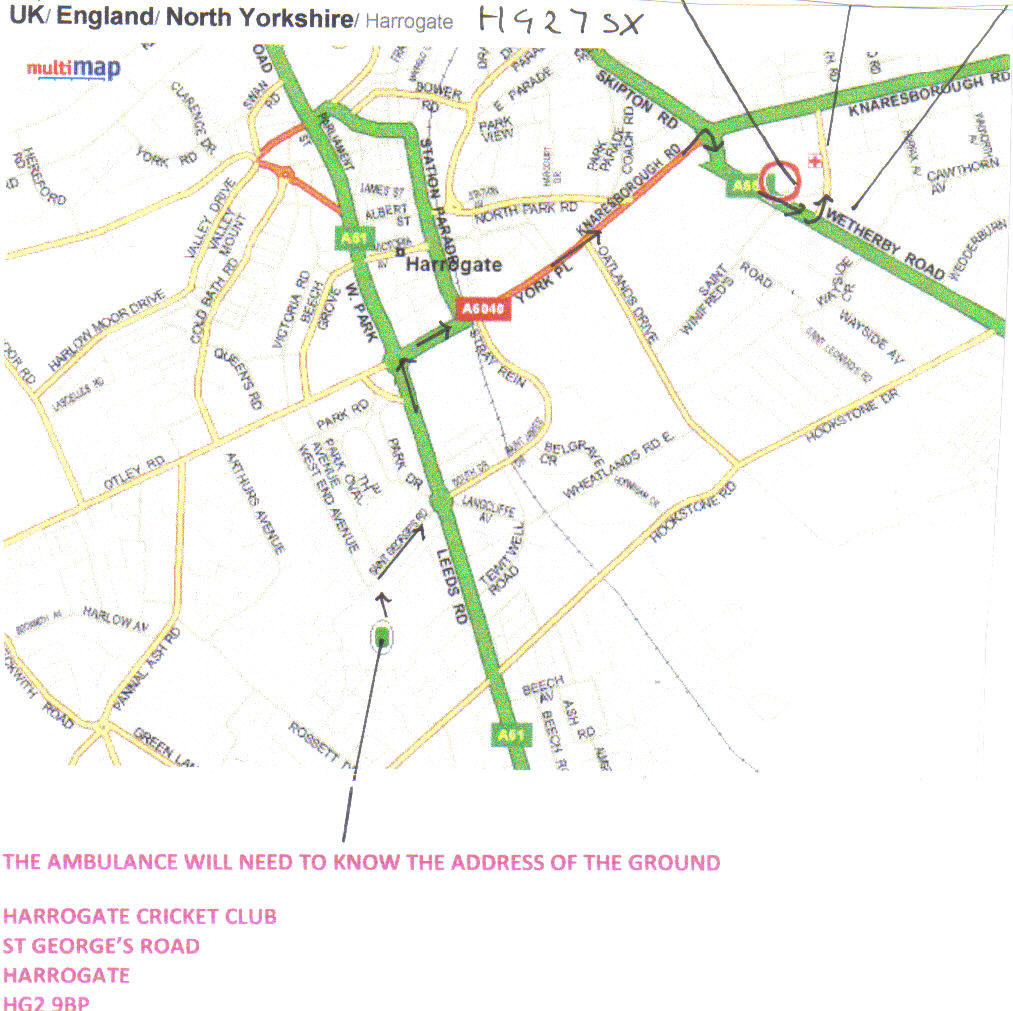 